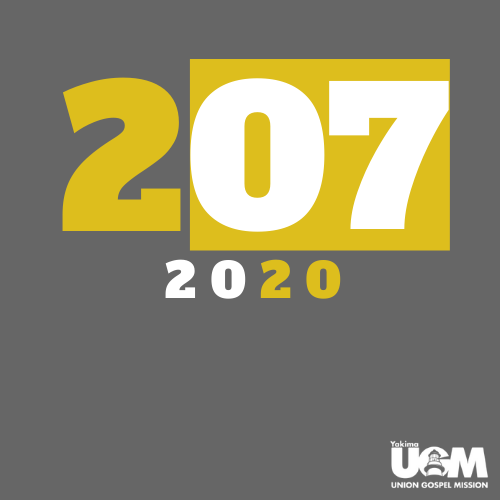 207 Day Church Ambassadors,Thank you for partnering with the Yakima Union Gospel Mission as a 207 Day recruiter for your local church!207 Day will take place on February 7, 2020 (2/07) with a goal of gathering 207 people who will commit to raise $207 (the cost of 100 meals) to help support the work of the Yakima Union Gospel Mission.How to be a 207 Day Church Ambassador:Call your local church office and ask for a date in December or January to speak in front of the congregation to share about the 207 Day opportunity.Set a goal to recruit at least 8 church partners who will pledge to raise or give $207 to the Union Gospel Mission.Create a Crowdfunding page for your church using the link at www.yugm.org/207 or clicking the direct link below: http://weblink.donorperfect.com/YakimaUnionGospelMission/BecomeaGameChangertodayDistribute 207 Day info brochures at your church (you can print more using the Helpful Tools link at www.yugm.org/207 )Get the 207 Day Church Toolkit to your leadership (PowerPoint slide, bulletin inserts, giving envelopes, etc)Direct people to the website: www.yugm.org/207 to make their 207 gift online.Collect 207 Day gifts and mail or deliver them to the Yakima Union Gospel Mission.Mail checks or cash to: Yakima Union Gospel Mission, 1300 N First Street, Yakima WA 98901 or give online at: www.yugm.org/207207 Day Game Changers:Yes! I want to help the Yakima Union Gospel Mission serve the homeless, addicted, and hurting in our community by committing to donate/raise $207 (the cost of 100 meals) by Feb. 7, 2020.Name:			   Email:		                             Phone:		                   Check/Cash:  Online:_____________________   _______________________   __________________        _____________________   _______________________   __________________        _____________________   _______________________   __________________        _____________________   _______________________   __________________        _____________________   _______________________   __________________        _____________________   _______________________   __________________        _____________________   _______________________   __________________       _____________________   _______________________   __________________         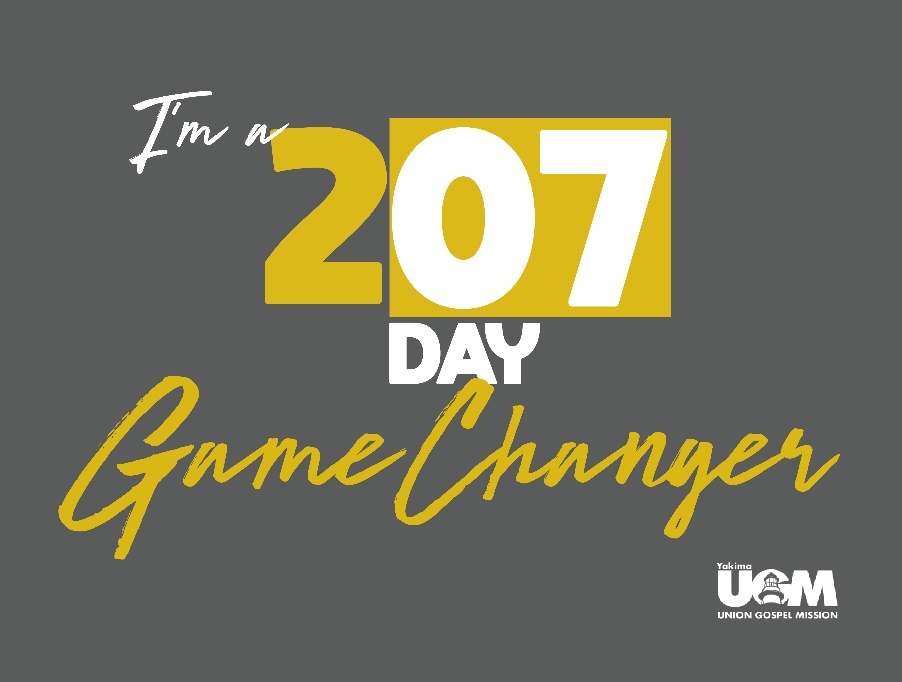 